Cam Woodfield Junior School PERSON SPECIFICATION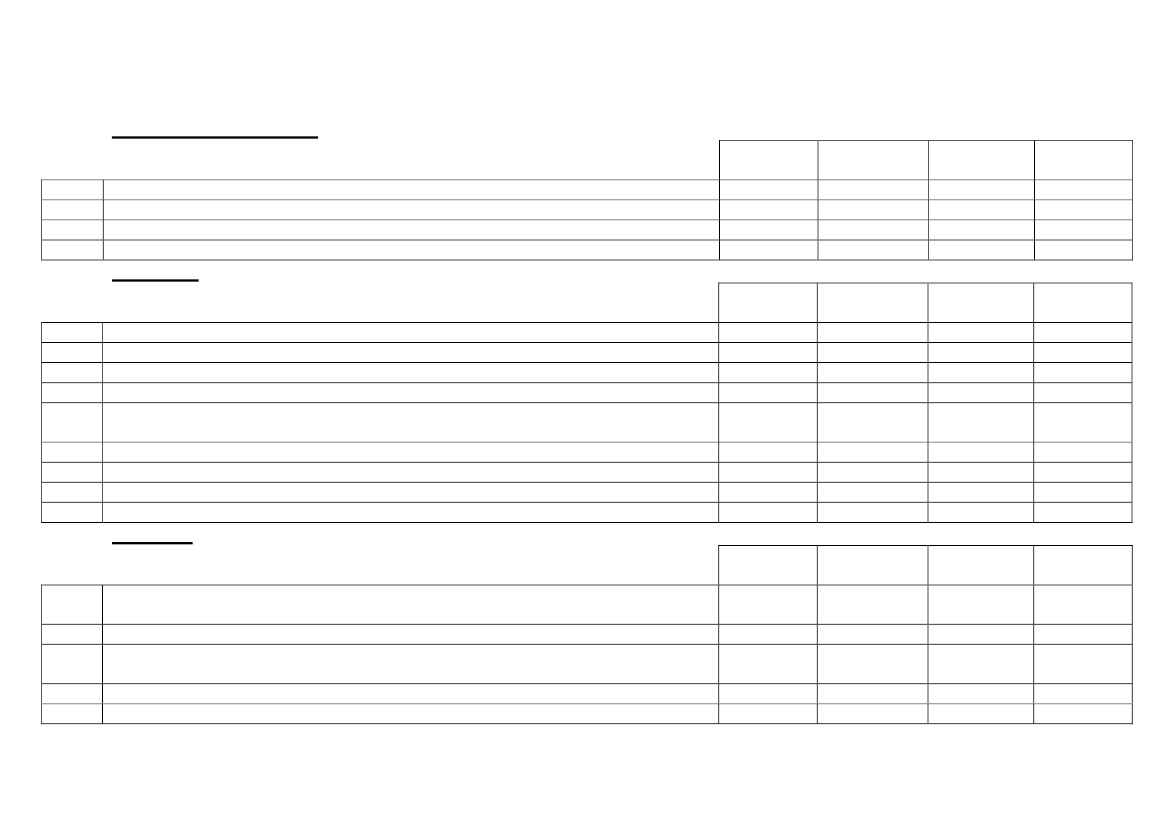             MAIN SCALE TEACHER1.Qualifications and trainingQualified teacher statusGood honours degree or equivalentCurriculum/ subject trainingEvidence of continual professional developmentEssential/desirable    E    D    D    DEssential/desirable    E    E    D    E    EEEEEEssential/desirable    EEEEApplicationForm****Application  form     *     *     *     *     *****Application  form     *InterviewObservation1.1.1.21.31.42.ExperienceInterviewObservation*********Interview*********ObservationExcellent classroom practitioner.KS2 ExperienceTeaching in more than one Key Stage.Understanding of current developments in primary education.Ability to plan and deliver the curriculum, which takes account of pupil needsand ensures progression in pupil learning.Developing and supporting the inclusive approach to learning and teaching.Ability to monitor progress.Developing partnerships with staff, parents and other community stakeholders in a school. Skilled at working as part of a team.2.12.22.32.42.52.62.72.82.93.KnowledgeSound knowledge and understanding of recent education legislation and its impact on schools. Good Knowledge of the curriculum.Knowledgeable of our school’s ethos and values.Understand a range of approaches to teaching and learning to meet theneeds of pupils with varying learning needs.Knowledge of effective strategies to ensure that children make good progress.3.13.23.33.4***4.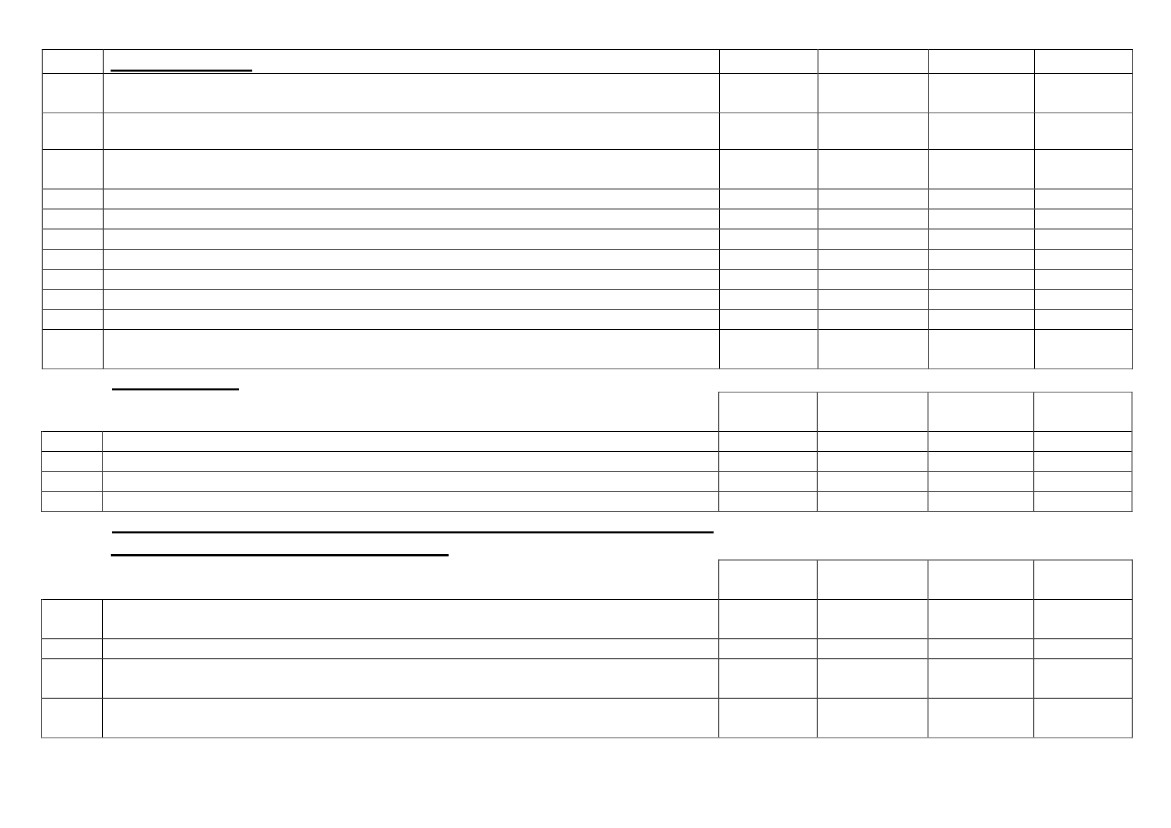 Skills and abilitiesEssential/desirable    EEEEEDEEEDApplication  formInterviewObservation**********4.14.24.34.44.54.64.74.84.94.105.Ability to demonstrate outstanding classroom practice.Ability to provide a stimulating and child centred environment which promoteshigh expectations, pupil enquiry and sustained work.Ability to maintain and raise standards.Skilled in managing behaviour positively.Ability to prioritise and organise.Effective communication skills (both orally and in writing).Proven ability to use new technologies effectively within the classroom.Ability to assess pupils work.Ability to develop professional relationships and communicate with staff, pupils and parents.Ability to advise members of staff on methodology and other professional matters related to a specific area of responsibility.*****Enthusiastic about learning and school development.Promotion of creative approaches to learning and teaching.Proactive, self - motivated and resilient.Ability to maintain a work life balance.InterviewObservation**5.15.25.35.46.Commitment to the promotion and awareness of Equal Opportunities issues,Safeguarding and Health & Safety at WorkApplication  form     ****Interview*Observation6.16.26.36.4Ability to demonstrate awareness of the principles of equality and a commitment to equal of access and opportunity for both staff and children.A commitment to safeguarding and promoting the welfare of children.Ability to develop strategies for risk assessment and to evaluate risk to oneself and to others and to take appropriate action.Ability to demonstrate commitment to the promotion of safe working practises and the provision of a safe learning environment for pupils and staff.Personal Quality*******Essential/desirableEEEEApplication  form********Essential/desirableEEEE